Civil & Human Rights Complaint FormPLEASE NOTE THAT WE WILL NOT PROCESS YOUR APPLICATION UNLESS ALL QUESTIONS ARE COMPLETED (ON Both PAGES), ALONG WITH A ONE-PART SUMMARY OF THE ALLEGED DISCRIMINATION THAT OCCURRED. INCOMPLETE APPLICATIONS WILL NOT BE INVESTIGATED.Release of LiabilityI affirm that the statements that I have made above are accurate and true to the best of my knowledge and belief.  I hereby request the assistance of the Missouri City, Texas and Vicinity Branch of the NAACP in seeking a remedy to the situation described above.  I hereby authorize the officers of the MC&V-NAACP #6262 to have access to information and documents which are relevant to my claim of discrimination described above.I understand that once a referral has been made to a volunteer, community agency, or private attorney, the MC&V-NAACP Branch #6262 WILL NOT BE RESPONSIBLE for handling this matter.  In fact, I further understand that by signing this document, I am agreeing to HOLD the MC&V-NAACP Branch harmless for any and all damages arising as a result of my case being mishandled, negligently handled, or improperly handled in any way.Signature: __________________________________      Print FULL name: ________________________________Date: ______________________________________Section 704 (a) of the Civil Rights Act of 1964, (as amended), Section 4 (d) of the Age Discrimination in Employment Act of 1967, (as amended), and various other civil rights laws make it an unlawful employment  practice for an employer; employment agency; or labor organization to discriminate against employees, applicants for employment, member or applicant for membership, because the employee, member or applicant has opposed an unlawful employment practice, made a charge, testified, assisted, or participated in any manner in an investigation, proceeding or hearing.COMPLETION OF THIS FORMCompleting this form does not constitute filing an official complaint with a legal authority.  At this time, the MC&V-NAACP Branch is ONLY seeking information to assist you concerning this complaint.  Please mail this information and copies of sustaining documents in an envelope marked “Confidential” to: Missouri City & Vicinity NAACP; PO Box 1053; Missouri City, TX 77459.NAACPNational Association for Advancement of Colored People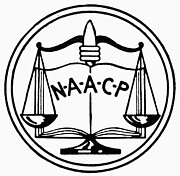 Missouri City, Texas and Vicinity BranchPO Box 1053Missouri City, Texas 77459281-403-3636Are you a current member of the NAACP?Yes            No    NAACPNational Association for Advancement of Colored PeopleMissouri City, Texas and Vicinity BranchPO Box 1053Missouri City, Texas 77459281-403-3636Date:NAACPNational Association for Advancement of Colored PeopleMissouri City, Texas and Vicinity BranchPO Box 1053Missouri City, Texas 77459281-403-3636FOR OFFICE USE ONLYDATE RECEIVED:____________________________________FOLLOWED UP BY:__________________________________Last Name                                                            First Name                                                                      Middle InitialLast Name                                                            First Name                                                                      Middle InitialAddressTelephone Number (Cell)City, State, ZipEmailDo you current have an attorney?Yes            NoAttorney’s Name_________________________________Telephone #_________________ Fax #________________AddressAddressAddressAddressAddressDo you current have an attorney?Yes            NoAttorney’s Name_________________________________Telephone #_________________ Fax #________________City, State, ZipCity, State, ZipCity, State, ZipCity, State, ZipCity, State, ZipPlease select all that may apply (please submit copies with form)Has a lawsuit been filed?  ___ Yes    ___NoIf yes, when? ____________________________Have you filed a complaint with EEOC? __Yes __NoIf yes, when? ____________________________Have you filed a complaint with Fair Employment & Housing?  ____Yes   ____NoIf yes, when? ____________________________Please list agency against which you are filing complaint:___Place of Business        ____Government Agency___School District         ____Law Enforcement         ___OtherPlease list agency against which you are filing complaint:___Place of Business        ____Government Agency___School District         ____Law Enforcement         ___OtherPlease list agency against which you are filing complaint:___Place of Business        ____Government Agency___School District         ____Law Enforcement         ___OtherPlease list agency against which you are filing complaint:___Place of Business        ____Government Agency___School District         ____Law Enforcement         ___OtherPlease list agency against which you are filing complaint:___Place of Business        ____Government Agency___School District         ____Law Enforcement         ___OtherPlease select all that may apply (please submit copies with form)Has a lawsuit been filed?  ___ Yes    ___NoIf yes, when? ____________________________Have you filed a complaint with EEOC? __Yes __NoIf yes, when? ____________________________Have you filed a complaint with Fair Employment & Housing?  ____Yes   ____NoIf yes, when? ____________________________Indicate type of discrimination:Civil Rights Violation/Hate CrimeDiscriminationHarassmentHousingRacial ProfilingRetaliationOther: ________________________________________Indicate type of discrimination:Civil Rights Violation/Hate CrimeDiscriminationHarassmentHousingRacial ProfilingRetaliationOther: ________________________________________Indicate type of discrimination:Civil Rights Violation/Hate CrimeDiscriminationHarassmentHousingRacial ProfilingRetaliationOther: ________________________________________Indicate type of discrimination:Civil Rights Violation/Hate CrimeDiscriminationHarassmentHousingRacial ProfilingRetaliationOther: ________________________________________Indicate type of discrimination:Civil Rights Violation/Hate CrimeDiscriminationHarassmentHousingRacial ProfilingRetaliationOther: ________________________________________How were you discriminated against?How were you discriminated against?How were you discriminated against?How were you discriminated against?How were you discriminated against?How were you discriminated against?Who discriminated against you?  Include name(s), race, and gender of each.Who discriminated against you?  Include name(s), race, and gender of each.Who discriminated against you?  Include name(s), race, and gender of each.Who discriminated against you?  Include name(s), race, and gender of each.Who discriminated against you?  Include name(s), race, and gender of each.Who discriminated against you?  Include name(s), race, and gender of each.Name:Name:Name:Name:Race:Gender:Name:Name:Name:Name:Race:Gender:Name:Name:Name:Name:Race:Gender:Where did the discrimination take placeWhere did the discrimination take placeWhere did the discrimination take placeWhere did the discrimination take placeWhere did the discrimination take placeWhere did the discrimination take placeAddress #1:Address #1:Address #1:City, State, Zip:City, State, Zip:City, State, Zip:Address #1:Address #1:Address #1:City, State, Zip:City, State, Zip:City, State, Zip:Did anyone witness the discrimination that took place?Did anyone witness the discrimination that took place?Did anyone witness the discrimination that took place?Did anyone witness the discrimination that took place?Did anyone witness the discrimination that took place?Did anyone witness the discrimination that took place?Witness #1:Available to make statement on your behalf:____Yes                      ____NoWitness #1:Available to make statement on your behalf:____Yes                      ____NoAddress:Address:Address:Address:Witness #1:Available to make statement on your behalf:____Yes                      ____NoWitness #1:Available to make statement on your behalf:____Yes                      ____NoPhone:Phone:Phone:Phone:Witness #2:Available to make statement on your behalf:____Yes                       ____NoWitness #2:Available to make statement on your behalf:____Yes                       ____NoAddress:Address:Address:Address:Witness #2:Available to make statement on your behalf:____Yes                       ____NoWitness #2:Available to make statement on your behalf:____Yes                       ____NoPhone:Phone:Phone:Phone:What was the effect of the discrimination on you?What was the effect of the discrimination on you?What was the effect of the discrimination on you?What was the effect of the discrimination on you?What was the effect of the discrimination on you?What was the effect of the discrimination on you?To date, what actions have you taken so far?To date, what actions have you taken so far?To date, what actions have you taken so far?To date, what actions have you taken so far?To date, what actions have you taken so far?To date, what actions have you taken so far?Have you filed a complaint with or notified any other organization or individual regarding this matter?  ___Yes  ____NoHave you filed a complaint with or notified any other organization or individual regarding this matter?  ___Yes  ____NoHave you filed a complaint with or notified any other organization or individual regarding this matter?  ___Yes  ____NoHave you filed a complaint with or notified any other organization or individual regarding this matter?  ___Yes  ____NoHave you filed a complaint with or notified any other organization or individual regarding this matter?  ___Yes  ____NoHave you filed a complaint with or notified any other organization or individual regarding this matter?  ___Yes  ____NoName:Name:Address:Address:Address:Address:Name:Name:Phone:Phone:Phone:Phone:What actions, if any, were taken in response to the complaint or notice of concern?What actions, if any, were taken in response to the complaint or notice of concern?What actions, if any, were taken in response to the complaint or notice of concern?What actions, if any, were taken in response to the complaint or notice of concern?What actions, if any, were taken in response to the complaint or notice of concern?What actions, if any, were taken in response to the complaint or notice of concern?Who took these actions?Who took these actions?Who took these actions?Who took these actions?Who took these actions?Who took these actions?When were these actions taken?When were these actions taken?When were these actions taken?When were these actions taken?When were these actions taken?When were these actions taken?What would you like the NAACP to do for you regarding the discrimination?What would you like the NAACP to do for you regarding the discrimination?What would you like the NAACP to do for you regarding the discrimination?What would you like the NAACP to do for you regarding the discrimination?What would you like the NAACP to do for you regarding the discrimination?What would you like the NAACP to do for you regarding the discrimination?